Где живут книги.В рамках проекта «Читательская грамотность» в старшей речевой группе прошла беседа «Зачем нужны книги». Дети познакомились с групповой библиотекой и уголком книги, правилами поведения в библиотеке. Дети с удовольствием рассматривали книги и учились бережно относиться к ним. 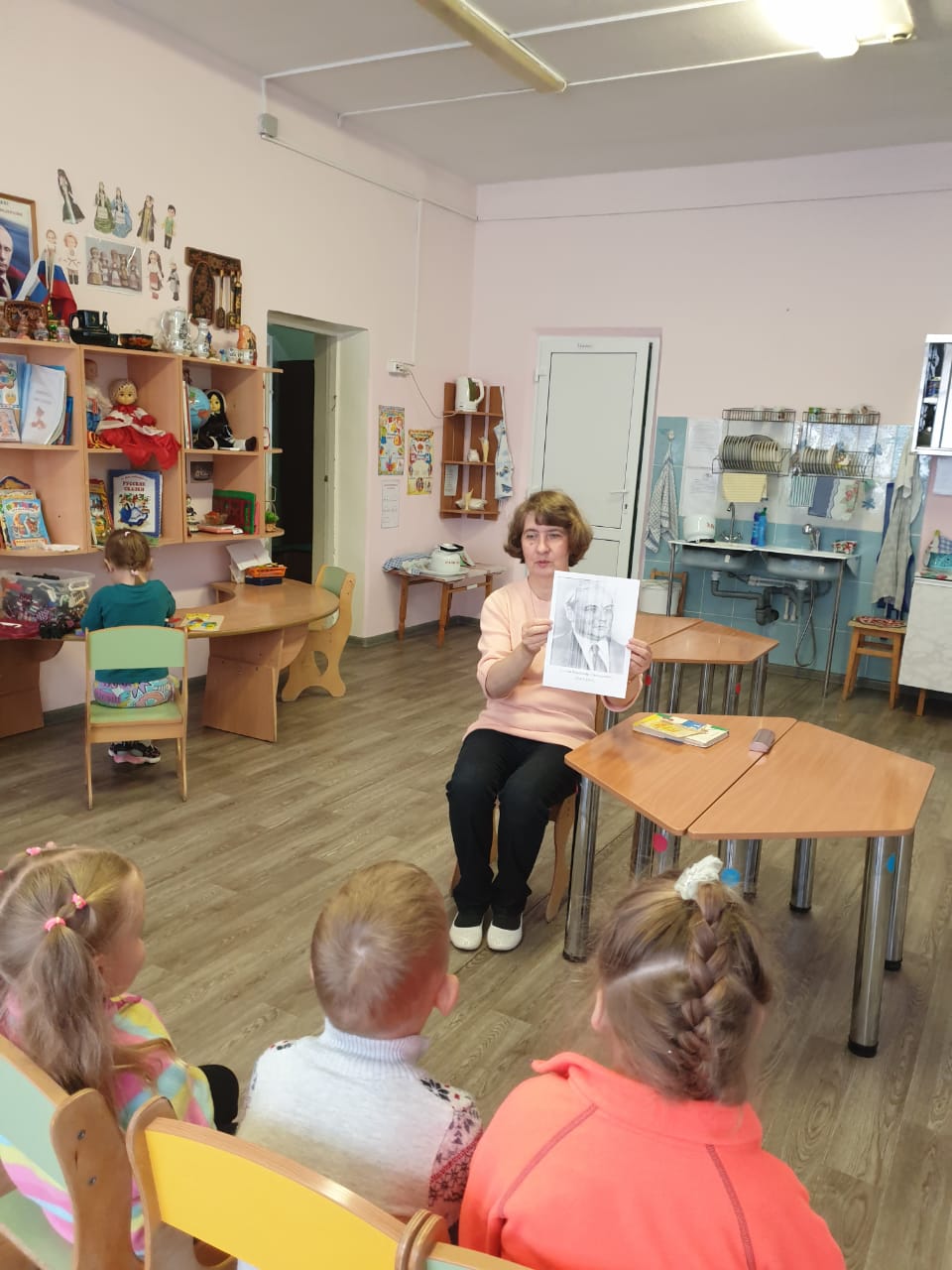 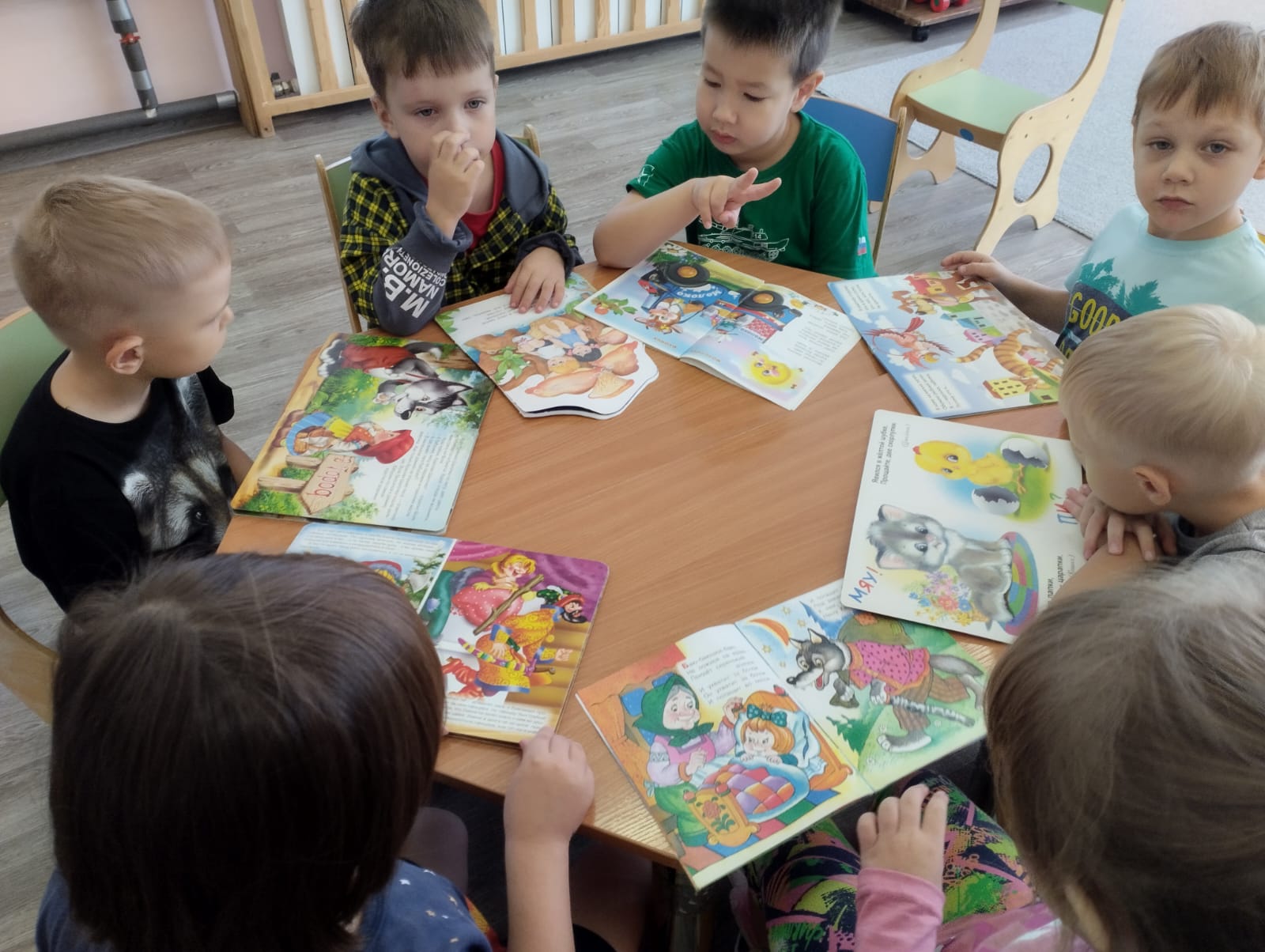 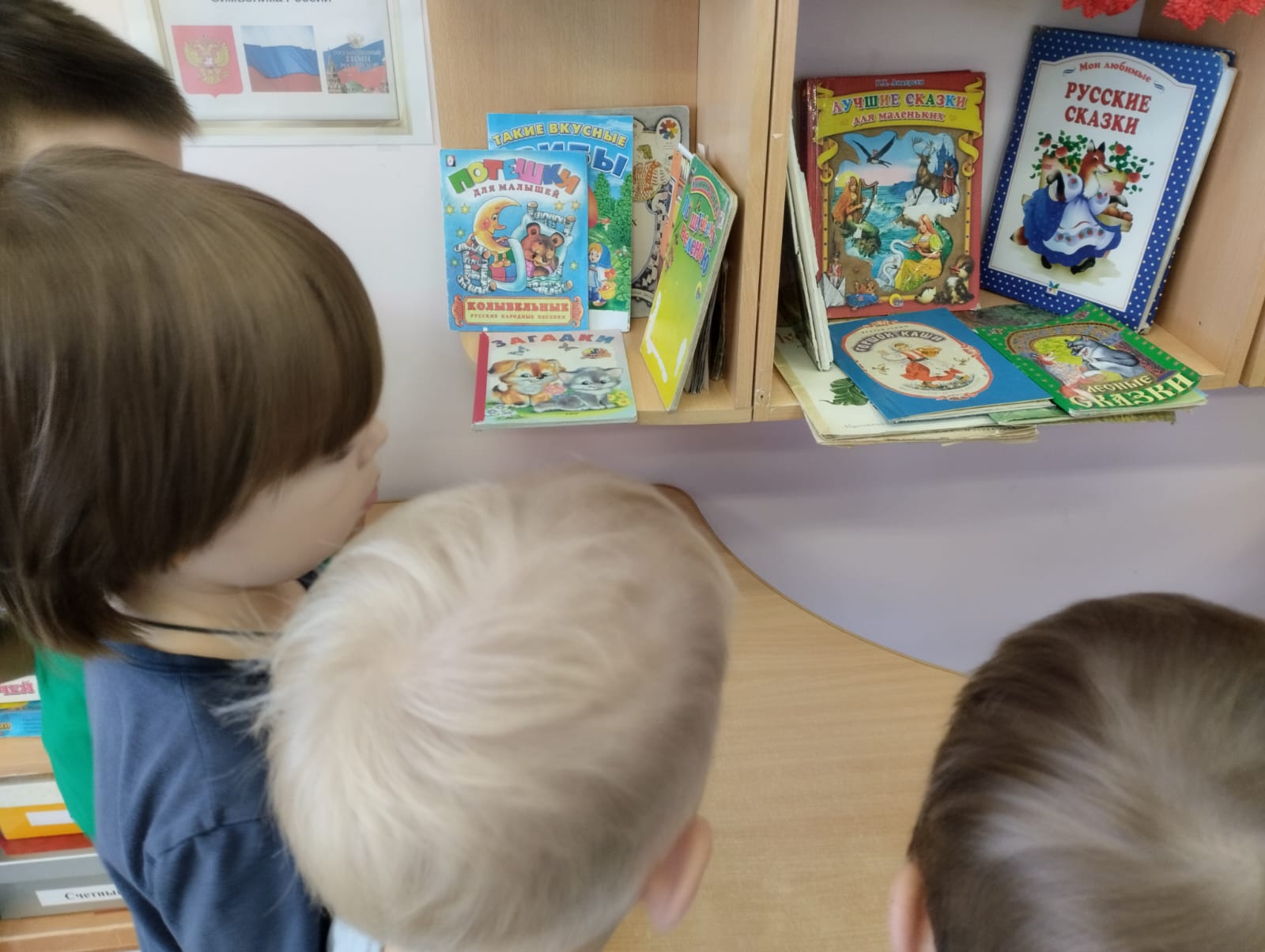 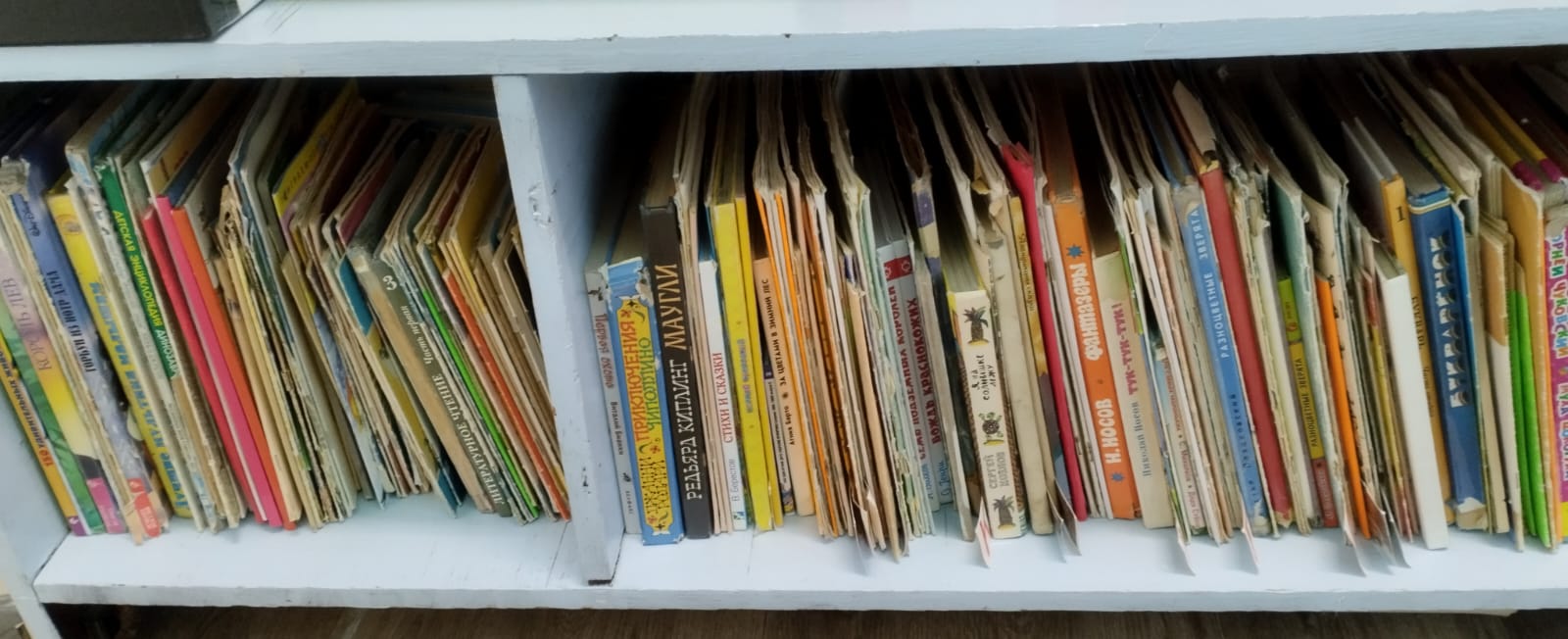 